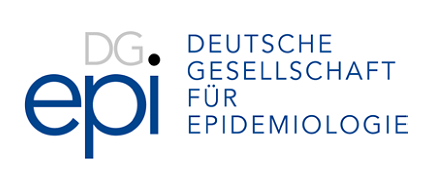 Die Deutsche Gesellschaft für Epidemiologie (DGEpi) schreibt hiermit denMasterpreis 2023aus.Mit der Auszeichnung sollen herausragende Masterarbeiten im Fach Epidemiologie gewürdigt werden. Der Preis wird im Rahmen der 18. Wissenschaftlichen Jahrestagung der DGEpi in Würzburg (26.-28.09.2023) verliehen und geht einher mit einer kostenfreien 3-jährigen DGEpi-Mitgliedschaft.Voraussetzungen für die Bewerbung:Es können nur abgeschlossene und benotete Masterarbeiten von einer deutschen Universität oder Fachhochschule (z. B. MSc Epidemiologie, Master of Public Health, Master Gesundheits-wissenschaften) eingereicht werden.Der Inhalt muss primär epidemiologisch sein.Die Urkunde muss mit eingereicht werden und innerhalb 12 Monate vor Bewerbungsschluss datiert sein.Einzureichende Unterlagen:Vollständige MasterarbeitMasterurkunde (mit Information zu Datum und Benotung des Masterabschlusses)maximal 2-seitiger Lebenslauf mit FotoBegleitschreiben des/der Bewerbers*in, in dem dargelegt wird, was die Innovation der Arbeit ausmacht, und welches der originäre Beitrag des/der Autors*in hierbei war (maximal 2 Seiten)Die Einreichung erfolgt mit den oben genannten digitalisierten Unterlagen als pdf (ggf. jpg) mit den Dateibenennungen „<nachname.vorname>_Master.pdf“, „<nachname.vorname>_CV.pdf“, „<nachname.vorname>_Begleitschreiben.pdf“ und „<nachname.vorname>_Urkunde.pdf“.Bewertungskriterien:Innovative MethodikHohe Qualität der ArbeitPublikation oder erfolgte Vorstellung der Arbeit auf einer KonferenzDie Benotung der Arbeit wird berücksichtigt, ist jedoch nicht allein entscheidend.Auswahlverfahren:Die Auswahl findet in einem 2-schrittigen Verfahren durch eine Jury der DGEpi statt:1. Schritt:	Vorauswahl aufgrund der eingereichten schriftlichen Unterlagen2. Schritt:	Mündlicher Vortrag während einer speziell hierfür vorgesehenen öffentlichen
Session „Masterstudierende präsentieren“ während der DGEpi-Jahrestagung 2023
(Tagungs- und Fahrtkosten werden übernommen) 
Der Preis wird nur bei ausreichender Bewerberzahl vergeben.Bewerbungen und Unterlagen sind mit dem Betreff „DGEpi Masterpreis 2023“ bis zum 15. Mai 2023 (Eingangsdatum) per E-Mail einzureichen bei:DGEpi-Geschäftsstelle
Nicole Kroll geschaeftsstelle@dgepi.de